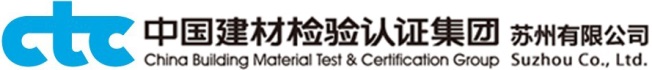 检验变更/中止申请表客户填写报告编号委托代表委托代表客户填写受检单位/工程名称客户填写申请业务①□信息变更②□中止检验③□增加项目④□减少项目⑤□其他①□信息变更②□中止检验③□增加项目④□减少项目⑤□其他①□信息变更②□中止检验③□增加项目④□减少项目⑤□其他①□信息变更②□中止检验③□增加项目④□减少项目⑤□其他①□信息变更②□中止检验③□增加项目④□减少项目⑤□其他①□信息变更②□中止检验③□增加项目④□减少项目⑤□其他①□信息变更②□中止检验③□增加项目④□减少项目⑤□其他客户填写变更内容及原因/中止原因客户填写申请人（签名）申请人电话申请日期年  月  日客户填写委托单位（盖章）客户填写见证人（签名）见证单位（盖章）见证单位（盖章）客户填写抽样单位（盖章）客户填写退费领取
帐号信息客户填写样品处置
（取回方式）□取回□中心处理中心填写检验进度□未制样□已制样未检验□已制样并检验□其他 □未制样□已制样未检验□已制样并检验□其他 □未制样□已制样未检验□已制样并检验□其他 □未制样□已制样未检验□已制样并检验□其他 □未制样□已制样未检验□已制样并检验□其他 样品处置中心填写检验费用（元）（□应退□应收）（□应退□应收）（□应退□应收）退费方式退费方式退费方式□退回原账户□退费领取帐号中心填写受理人（签名）受理日期受理日期受理日期年  月  日说明说明1、请在报告未正式出具之前提出中止检验申请，在收到报告十五日内提出变更检验信息申请；2、请在确认样品充足的条件下提出增加检验项目；3、委托检验申请变更信息或中止检验时，申请需加盖委托单位公章（或委托单位相关业务章）；委托单位为个人时，只需要签名，但是必须是委托代表本人签字；4、工程见证检验申请变更信息或中止检验需委托单位、见证单位盖章、见证人签名；5、变更抽样检验项目及与抽样单信息相关可变更的内容时，委托单位、抽样单位均需盖章；6、中止检验申请人需退回“委托检验合同”；已开“收据”或“发票”，需退回“收据”或“发票”，如不能退回的无法办理退费；非现金缴费时退费只退回原账号；7、申请变更信息的，报告已收到的需要退回全部原报告，如不能退回的无法变更。1、请在报告未正式出具之前提出中止检验申请，在收到报告十五日内提出变更检验信息申请；2、请在确认样品充足的条件下提出增加检验项目；3、委托检验申请变更信息或中止检验时，申请需加盖委托单位公章（或委托单位相关业务章）；委托单位为个人时，只需要签名，但是必须是委托代表本人签字；4、工程见证检验申请变更信息或中止检验需委托单位、见证单位盖章、见证人签名；5、变更抽样检验项目及与抽样单信息相关可变更的内容时，委托单位、抽样单位均需盖章；6、中止检验申请人需退回“委托检验合同”；已开“收据”或“发票”，需退回“收据”或“发票”，如不能退回的无法办理退费；非现金缴费时退费只退回原账号；7、申请变更信息的，报告已收到的需要退回全部原报告，如不能退回的无法变更。1、请在报告未正式出具之前提出中止检验申请，在收到报告十五日内提出变更检验信息申请；2、请在确认样品充足的条件下提出增加检验项目；3、委托检验申请变更信息或中止检验时，申请需加盖委托单位公章（或委托单位相关业务章）；委托单位为个人时，只需要签名，但是必须是委托代表本人签字；4、工程见证检验申请变更信息或中止检验需委托单位、见证单位盖章、见证人签名；5、变更抽样检验项目及与抽样单信息相关可变更的内容时，委托单位、抽样单位均需盖章；6、中止检验申请人需退回“委托检验合同”；已开“收据”或“发票”，需退回“收据”或“发票”，如不能退回的无法办理退费；非现金缴费时退费只退回原账号；7、申请变更信息的，报告已收到的需要退回全部原报告，如不能退回的无法变更。1、请在报告未正式出具之前提出中止检验申请，在收到报告十五日内提出变更检验信息申请；2、请在确认样品充足的条件下提出增加检验项目；3、委托检验申请变更信息或中止检验时，申请需加盖委托单位公章（或委托单位相关业务章）；委托单位为个人时，只需要签名，但是必须是委托代表本人签字；4、工程见证检验申请变更信息或中止检验需委托单位、见证单位盖章、见证人签名；5、变更抽样检验项目及与抽样单信息相关可变更的内容时，委托单位、抽样单位均需盖章；6、中止检验申请人需退回“委托检验合同”；已开“收据”或“发票”，需退回“收据”或“发票”，如不能退回的无法办理退费；非现金缴费时退费只退回原账号；7、申请变更信息的，报告已收到的需要退回全部原报告，如不能退回的无法变更。1、请在报告未正式出具之前提出中止检验申请，在收到报告十五日内提出变更检验信息申请；2、请在确认样品充足的条件下提出增加检验项目；3、委托检验申请变更信息或中止检验时，申请需加盖委托单位公章（或委托单位相关业务章）；委托单位为个人时，只需要签名，但是必须是委托代表本人签字；4、工程见证检验申请变更信息或中止检验需委托单位、见证单位盖章、见证人签名；5、变更抽样检验项目及与抽样单信息相关可变更的内容时，委托单位、抽样单位均需盖章；6、中止检验申请人需退回“委托检验合同”；已开“收据”或“发票”，需退回“收据”或“发票”，如不能退回的无法办理退费；非现金缴费时退费只退回原账号；7、申请变更信息的，报告已收到的需要退回全部原报告，如不能退回的无法变更。1、请在报告未正式出具之前提出中止检验申请，在收到报告十五日内提出变更检验信息申请；2、请在确认样品充足的条件下提出增加检验项目；3、委托检验申请变更信息或中止检验时，申请需加盖委托单位公章（或委托单位相关业务章）；委托单位为个人时，只需要签名，但是必须是委托代表本人签字；4、工程见证检验申请变更信息或中止检验需委托单位、见证单位盖章、见证人签名；5、变更抽样检验项目及与抽样单信息相关可变更的内容时，委托单位、抽样单位均需盖章；6、中止检验申请人需退回“委托检验合同”；已开“收据”或“发票”，需退回“收据”或“发票”，如不能退回的无法办理退费；非现金缴费时退费只退回原账号；7、申请变更信息的，报告已收到的需要退回全部原报告，如不能退回的无法变更。1、请在报告未正式出具之前提出中止检验申请，在收到报告十五日内提出变更检验信息申请；2、请在确认样品充足的条件下提出增加检验项目；3、委托检验申请变更信息或中止检验时，申请需加盖委托单位公章（或委托单位相关业务章）；委托单位为个人时，只需要签名，但是必须是委托代表本人签字；4、工程见证检验申请变更信息或中止检验需委托单位、见证单位盖章、见证人签名；5、变更抽样检验项目及与抽样单信息相关可变更的内容时，委托单位、抽样单位均需盖章；6、中止检验申请人需退回“委托检验合同”；已开“收据”或“发票”，需退回“收据”或“发票”，如不能退回的无法办理退费；非现金缴费时退费只退回原账号；7、申请变更信息的，报告已收到的需要退回全部原报告，如不能退回的无法变更。